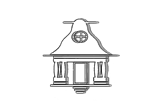 					Szpital Specjalistyczny       				          im. dr. Józefa BabińskiegoSamodzielny Publiczny Zakład Opieki Zdrowotnej INFORMACJA PRASOWA NOWOCZESNY SZPITAL – OSZCZĘDNY I PRZYJAZNY DLA ŚRODOWISKADzięki wsparciu finansowemu Małopolskiego Regionalnego Programu Operacyjnego na lata 2007 – 2013 w ramach projektu  „Poprawa efektywności energetycznej na terenie zabytkowego zespołu szpitalno-parkowego w Krakowie  poprzez wprowadzenie zintegrowanego systemu energii odnawialnej”21 maja 2014 r. w Szpitalu Specjalistycznym im. dr Józefa Babińskiego w Krakowie zakończona została realizacja projektu Termomodernizacji budynku nr 102. To pierwszy krok w działaniach na rzecz  wprowadzenia kompleksowego zarządzania gospodarką energetyczną w Szpitalu. Ma ona przynieść wymierne korzyści nie tylko Szpitalowi (zmniejszenie opłat za energię elektryczną i cieplną) ale też uczynić go nowoczesną i przyjazną dla środowiska  placówką opieki zdrowotnej. Nieco historii Ponad sto lat temu gdy powstawał projekt Krajowego Zakładu dla Umysłowo i Nerwowo Chorych w Kobierzynie zaplanowano i zrealizowano, wyjątkowy w tym czasie, system grzewczy. Była to pierwsza w Krakowie centralna kotłownia, produkująca ciepło dla całego zespołu budynków, będąca jednocześnie małą elektrownią działająca na wypadek braku zasilania zewnętrznego. Pięć wielkich kotłów (wyprodukowanych w Fabryce Lokomotyw w Sanoku w 1913 roku) i opalanych węglem pomie4sczono w osobnym budynku z charakterystycznym górującym nad okolicą ceglanym kominem.  Wytworzone tu ciepło rozprowadzono do blisko 40 budynków zespołu - pawilonów chorych, i apteki,  willi osiedla w których mieszkali wówczas pracownicy szpitala, kuchni, pralni oraz budynków administracyjnych). Sieć grzewcza umieszczona była  w specjalnych podziemnych kanałach. W niektórych budynkach  zastosowano także  interesujące rozwiązania techniczne, były to  ulokowane w piwnicach wymienniki ogrzewające powietrze, które następnie specjalnymi przewodami dostawało się do pomieszczeń (ten system nadal funkcjonuje np. w szpitalnej Kaplicy). Taki system ogrzewania był w owym czasie, a więc na początku XX wieku pierwszym tego rodzaju rozwiązaniem w Krakowie. W latach 90-tych XX wieku nastąpiła zamiana ogrzewania z węglowego na gazowe, stare kotły zastąpiono nowymi (tylko jeden z nich – pozostawiony został jako świadectwo czasu). Jednocześnie większość budynków szpitalnych podłączona została do miejskiej sieci ciepłowniczej.   Wiosną 2008 roku szalejąca wichura spowodowała uszkodzenia wielu budynków szpitalnych, w tym między innymi dachu na budynku nr 102. Szkody naprawiono, a sam dach ocieplono w 2010 roku. Było to jednak działanie tylko częściowo rozwiązujące problemy. Budowany w latach 70-tych, a więc w okresie „niedoborów” i bylejakości  wykonania charakterystycznej dla końca epoki socjalizmu pawilon nie tylko nie nawiązuje do formy i stylistyki innych budowli zespołu. Mieszczący miedzy innymi Izbę Przyjęć oraz kilka oddziałów stacjonarnych budynek trudno było odpowiednio ogrzać, choćby dlatego, ze zastosowano w nim stanowiące słabą izolację luksfery. Stąd, w 2102 roku analizując najważniejsze potrzeby remontowo-inwestycyjne Szpitala nowy wówczas dyrektor Szpitala pan Stanisław Kracik zdecydował się na wystąpienie do Narodowego Funduszu Ochrony Środowiska o środki na realizacje projektu przewidującego kompleksową termomodernizację budynku. W międzyczasie dzięki dotacji z Państwowego Funduszu Rehabilitacji Osób Niepełnosprawnych odnowiona została Izba przyjęć – miejsce pierwszego kontaktu każdego Pacjenta ze Szpitalem, dodatkowo wyposażona ze środków przekazanych w 2013 roku przez Urząd Marszałkowski Województwa Małopolskiego. Termomodernizacja budynku podzielona została na dwa etapy pierwszy obejmował docieplenie elewacji budynku wymieniono szklane luksfery na nowoczesne okna, podobnie stało się ze wszystkimi pierwotnie zainstalowanymi oknami. Dodatkowo na dachu budynku zamontowano baterie słoneczne, co poprawia bilans energetyczny budynku i stanowi  wstęp do całościowego zarzadzania gospodarką energią w Szpitalu mającą doprowadzić do znaczących oszczędności. II etap przedsięwzięcia finansowany będzie w ramach Małopolskiego Regionalnego Programu Operacyjnego. Projekt z którego finansowane będą kolejne przedsięwzięcia nosi nazwę „Poprawa efektywności energetycznej na terenie zabytkowego zespołu szpitalno-parkowego w Krakowie poprzez wprowadzenie zintegrowanego systemu energii odnawialnej”. Planowany koszt to 9.211.335 zł z czego środki europejskiej 7.723.354 zł.Celem projektu jest stworzenie zintegrowanego oszczędzania, pozyskiwania i dystrybucji energii (w tym ze źródeł odnawialnych) oraz umożliwienie kompleksowego zarządzania energią  w budynkach objętych przedsięwzięciem (możliwość zdalnego sterowania poszczególnymi układami grzewczymi w budynkach). W zakres projektu wchodzi także modernizacja systemu ogrzewania obiektów szpitalnych, poprzez likwidację grupowego węzła cieplnego i montaż dwufunkcyjnych indywidualnych węzłów cieplnych, wymiana instalacji centralnego ogrzewania, wymiana oświetlenia wewnętrznego na ledowe, termorenowacja budynków, polegająca na wymianie stolarki okiennej i drzwiowej zewnętrznej na nowa drewnianą oraz ocieplenie stropów z użyciem wełny  mineralnej. Wymiana całego oświetlenia wewnętrznego na ledowe ma dać do 80% oszczędności w zakresie zużycia energii, wykorzystanie zainstalowanych już 80 solarów, sprawi, że połowa ciepła potrzebnego do ogrzania ciepłej wody użytkowej będzie pochodzić z tego naturalnego źródła. Ostatnim etapem jest stworzenie dwóch farm solarnych obejmujących 310 kolektorów słonecznych i 56 hybrydowych kolektorów słonecznych. Wszystkie te działania w połączeniu wymianą sieci ciepłowniczej – co zostanie sfinansowane przez zarządzającą terenem Zespołu szpitalno-parkowego spółkę Małopolskie Parki Przemysłowe kwotą 600.000 zł  (z pożyczki zaciągniętej w Wojewódzkim Funduszu Ochrony Środowiska i Gospodarki Wodnej) doprowadzi do tego, że koszty funkcjonowania Szpitala Babińskiego będą porównywalne, a nawet mniejsze niż te, które generują odpowiednio szpitale mieszczące się w jednym budynku, a nie w kilkudziesięciu pawilonach, jak to ma miejsce w przypadku Szpitala Babińskiego. (Koszty ogrzania, oświetlenia i dostarczenia ciepłej wody w przeliczeniu na 1 m2 powierzchni).  Wkrótce Szpital energochłonny stary przyjdzie do historii, a modernizacja pokaże, że w zabytkowych budynkach może funkcjonować nowoczesne, oszczędne i przyjazne środowisku oświetlenie i ogrzewanie, na miarę XXI wieku. Maciej Bóbr 								Rzecznik Prasowy Szpitala Specjalistycznegoim. dr. Józefa Babińskiego SPZOZ w Krakowie 